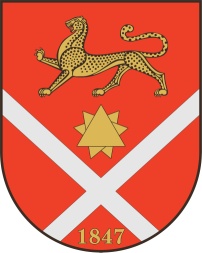 ПРЕДПИСАНИЕг. Беслан  	     		                           	                       12 января 2018 г.								Председателю                                                                  Территориальной избирательной                                                                комиссии Правобережного района                                                                                 Плиевой Л.М.             В соответствии с Планом работы Контрольно-счетной палаты муниципального образования Бесланского городского поселения Правобережного района Республики Северная Осетия - Алания на 2017год, утвержденного распоряжением  председателя Контрольно-счетной палаты Бесланского городского поселения от  10 марта 2017 г. № 2-р проведено контрольное мероприятие  " Проверка целевого и эффективного использования средств местного бюджета, выделенных в 2017 году территориальной избирательной комиссии Правобережного района РСО-Алания для подготовки и проведения выборов депутатов Бесланского городского поселения шестого созыва"	По результатам контрольного мероприятия установлено следующее:1. Федеральным законом «Об основных гарантиях избирательных прав» установлено, что избирательная комиссия, организующая в соответствии с законом субъекта Российской Федерации, уставом муниципального образования подготовку и проведение выборов в органы местного самоуправления, местного референдума, является избирательной комиссией муниципального образования. 
2. Согласно постановлению ЦИК РСО - Алания полномочия избирательной комиссии муниципального образования возлагаются на территориальную избирательную комиссию Правобережного района. 
3. Решением о бюджете городского округа на 2007 год в расходной части бюджета предусмотрено финансирование расходов на проведение выборов в общей сумме 491,3 тыс. рублей. 
4. По данным контрольного мероприятия в нарушение законодательства финансовый отчёт с приложением первичных финансовых документов о поступлении и расходовании средств и пояснительная записка к отчёту в представительный орган муниципального образования избирательной комиссией не представлялись.
5. В ходе проверки нецелевого использования средств местного бюджета в ходе подготовки и проведения выборов не установлено. 6. При осуществлении проверки выявлено отсутствие Договоров о полной материальной ответственности  председателей избирательных комиссий.7. Дополнительная оплата труда (вознаграждения) членов избирательных комиссий начислена без составления графиков работы членов избирательных комиссий и сведений о фактически отработанном времени .
8. Контрольным мероприятием установлено нарушение порядка премирования членов избирательных комиссий в части отсутствия конкретного размера премиальных выплат в отношении отдельных избирательных комиссий. 
9.  Результаты проведённого контрольного мероприятия свидетельствуют о недостаточной  деятельности контрольно-ревизионной службы в части осуществления контроля за целевым расходованием денежных средств, выделенных избирательным комиссиям на подготовку и проведение выборов, предусмотренном избирательным законодательством.С учетом изложенного и на основании Положения  «О Контрольно-счетной палате муниципального образования Бесланского городского поселения Правобережного района РСО-Алания" Территориальной избирательной комиссии Правобережного района предписывается принять безотлагательных меры по устранению выявленных нарушенийО выполнении настоящего предписания и принятых мерах необходимо проинформировать Контрольно-счетную палату Бесланского городского поселения  в срок до 12 февраля 2018г. В случае невыполнения требований Предписания  Контрольно-счетная палата Бесланского городского поселения оставляет за собой право направить информационное письмо в адрес Прокуратуры Правобережного района РСО-Алания. Председатель Контрольно-счетной палатыБесланского городского поселения                                      С.И.Фидарова
РЕСПУБЛИКÆ ЦÆГАТ ИРЫСТОН-АЛАНИ РАХИЗФАРСЫ РАЙОНЫ БЕСЛÆНЫ ГОРÆТЫ МУНИЦИПАЛОН ХАЙАДЫКОНТРОЛОН НЫМАЙÆН ПАЛАТÆ КОНТРОЛЬНО-СЧЕТНАЯ ПАЛАТАМУНИЦИПАЛЬНОГО ОБРАЗОВАНИЯ БЕСЛАНСКОГО ГОРОДСКОГО ПОСЕЛЕНИЯ ПРАВОБЕРЕЖНОГО РАЙОНА РЕСПУБЛИКИ СЕВЕРНАЯ ОСЕТИЯ-АЛАНИЯ___________________________________________________________________________________